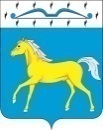 АДМИНИСТРАЦИЯ ПРИХОЛМСКОГО СЕЛЬСОВЕТАМИНУСИНСКОГО РАЙОНАКРАСНОЯРСКОГО КРАЯРОССИЙСКАЯ ФЕДЕРАЦИЯПОСТАНОВЛЕНИЕ15.04.2021			       п. Прихолмье             	              № 21-пО внесении изменений в постановление администрации Прихолмского сельсовета№ 29а-п от 08.05.2019 г. «Об утверждении административного регламента исполнения муниципальной функции по проведению проверок юридических лиц и индивидуальных предпринимателей при осуществлении муниципального контроля за обеспечением сохранности автомобильных дорог местного значения на территории Прихолмского сельсовета Минусинского района Красноярского края»       В целях приведения в соответствие с Федеральным законом от 27.07.2010 № 210-ФЗ «Об организации предоставления государственных и муниципальных услуг», с Федеральным законом от 26.12.2008 г. 294-ФЗ "О защите прав юридических лиц и индивидуальных предпринимателей при осуществлении государственного контроля (надзора) и муниципального контроля", руководствуясь Уставом Прихолмского сельсовета, ПОСТАНОВЛЯЮ:      1. Внести в Административный регламент исполнения муниципальной функции по проведению проверок юридических лиц и индивидуальных предпринимателей при осуществлении муниципального контроля за обеспечением сохранности автомобильных дорог местного значения на территории Прихолмского сельсовета Минусинского района Красноярского края, утвержденный постановлением администрации Прихолмского сельсовета № 29а-п от 08.05.2019 г. «Об утверждении административного регламента исполнения муниципальной функции по проведению проверок юридических лиц и индивидуальных предпринимателей при осуществлении муниципального контроля за обеспечением сохранности автомобильных дорог местного значения на территории Прихолмского сельсовета Минусинского района Красноярского края», (далее – Административный регламент) следующие изменения:      1.1. В подпункте 2.1.2 пункта 2.1. раздела 2 Административного регламента слова «на официальном сайте администрации Минусинского района в сети «Интернет» по адресу: www.amr24.ru» заменить слова «на официальном сайте администрации Прихолмского сельсовета в сети «Интернет» по адресу: http://прихолмье.рф/».      1.2. В подпунктах 2.1.4, 2.1.5, 2.1.6 пункта 2.1. раздела 2 Административного регламента слова «www.amr24.ru» заменить словами «http://прихолмье.рф/».         1.3. Подпункт 3) подпункта 3.2.4 пункта 3.2 раздела 3 Административного регламента исключить.      1.4. Подпункт б) подпункта 3.3.7 пункта 3.3 раздела 3 Административного регламента исключить.       2. Контроль за исполнением настоящего постановления оставляю за собой.       3. Настоящее постановление вступает в силу со дня его официального опубликования в официальном печатном издании «Прихолмские вести».Глава Прихолмского сельсовета:                                                А.В. Смирнов